										Annexure-AAPPLICATION FORM for PMRF CYCLE-11 Under Lateral Entry Channel (Odd Semester 2023-24)Odd & Even Semester 2022-23, Odd & Even Semester 2021-22 admitted candidates are eligible to apply in case of Lateral Entry Channel, Subject to satisfaction of the following guidelines:You can apply for this if you satisfy ALL the following eligibility conditions:1. You are currently pursuing Ph.D. (regular or upgraded from M.S./M.Tech./M.Sc.) or Direct Ph.D at the PMRF granting institutes. 2. You have a CGPA of at least 8.5 after completing a minimum of 4 FULL courses (other than Languages, Technical Writing, Seminar, Bibliography, Research Methodology/Ethics/Project course etc) at one of the PMRF granting institutes. 3. You should apply within the following time limits: i)12 months from the date of joining for Ph.D. (if you joined for Ph.D. after completing your Master’s degree). ii) 24 months from the date of joining for Direct Ph.D. (if you joined for Ph.D. after completing your Bachelor’s degree). iii) Up-gradation from M.S./M.Tech.: 12 months from the date of up-gradation to Ph.D. from M.S./M.Tech. (OR) 24 months from the date of joining for M.S./M.Tech. iv) Up-gradation from M.Sc.: 24 months from the date of up-gradation to Ph.D. from M.Sc. Such students should complete at least 4 FULL Ph.D. level courses AFTER their date of up-gradation to Ph.D. 4. The NCC discussed the course requirement for lateral entry candidates. The NCC observed that if a candidate converts from Masters to PhD programme or is enrolled in the Integrated PhD programme, then the courses done while satisfying the Masters level requirement can be counted towards the 4 course requirement. Please note that you can apply AT MOST twice for PMRF under the Lateral Entry channel. Four courses as required for lateral entry should be as per the local rules of the PMRF granting institutions, and can include NPTEL courses if the PMRF granting institution allows such courses to count towards PhD requirement.For further details of guidelines please visit: https://www.pmrf.in/guidelines Details of documents submitted by Lateral Entry Fellows:Note: Please Attach Relevant Documents submitted in support of proof of qualification (Mark sheet, Gate/CSIR-JRF/UGC-JRF/NBHM certificate), they should be those which are submitted by the candidate in their respective departments/schools.Annexure-BSTATEMENT OF PURPOSEName of Department/School:………………………………………………………………………..............Part-1Part-2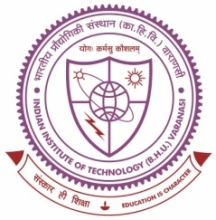 INDIAN INSTITUTE OF TECHNOLOGY(BANARAS HINDU UNIVERSITY),VARANASI-221005 NAME OF DEPARTMENT/ SCHOOL APPLIED:  NAME OF DEPARTMENT/ SCHOOL APPLIED:  NAME OF DEPARTMENT/ SCHOOL APPLIED:  NAME OF DEPARTMENT/ SCHOOL APPLIED:  NAME OF DEPARTMENT/ SCHOOL APPLIED:  NAME OF DEPARTMENT/ SCHOOL APPLIED:  NAME OF DEPARTMENT/ SCHOOL APPLIED:  NAME OF DEPARTMENT/ SCHOOL APPLIED:  NAME OF DEPARTMENT/ SCHOOL APPLIED: ………………………………………...………………………………………………….………………………………………...………………………………………………….………………………………………...………………………………………………….………………………………………...………………………………………………….………………………………………...………………………………………………….………………………………………...………………………………………………….………………………………………...………………………………………………….………………………………………...………………………………………………….………………………………………...…………………………………………………. PERSONAL DETAILS OF THE CANDIDATE:  PERSONAL DETAILS OF THE CANDIDATE:  PERSONAL DETAILS OF THE CANDIDATE:  PERSONAL DETAILS OF THE CANDIDATE:  PERSONAL DETAILS OF THE CANDIDATE:  PERSONAL DETAILS OF THE CANDIDATE:  PERSONAL DETAILS OF THE CANDIDATE:  PERSONAL DETAILS OF THE CANDIDATE:  PERSONAL DETAILS OF THE CANDIDATE: Name of the candidate (in block letters): Name of the candidate (in block letters): Name of the candidate (in block letters): Name of the candidate (in block letters): Name of the candidate (in block letters): Name of the candidate (in block letters): Name of the candidate (in block letters): Name of the candidate (in block letters): Name of the candidate (in block letters): Institute Roll No.:Institute Roll No.:Institute Roll No.:Institute Roll No.:Institute Roll No.:Institute Roll No.:Institute Roll No.:Institute Roll No.:Institute Roll No.:Father’s Name:Father’s Name:Father’s Name:Father’s Name:Father’s Name:Mother’s Name:Mother’s Name:Mother’s Name:Mother’s Name:Present / Correspondence Address: Present / Correspondence Address: Permanent Address: Permanent Address: Institute E-mail ID of Candidate: Institute E-mail ID of Candidate: Institute E-mail ID of Candidate: Institute E-mail ID of Candidate: Institute E-mail ID of Candidate: Institute E-mail ID of Candidate: Institute E-mail ID of Candidate: Institute E-mail ID of Candidate: Institute E-mail ID of Candidate: Alternate Email ID:Alternate Email ID:Alternate Email ID:Alternate Email ID:Alternate Email ID:Alternate Email ID:Alternate Email ID:Alternate Email ID:Alternate Email ID:Mobile no.:Mobile no.:Mobile no.:Mobile no.:Mobile no.:Mobile no.:Mobile no.:Alternate Mobile no.:Alternate Mobile no.:Date of Birth (dd/mm/yyyy):Date of Birth (dd/mm/yyyy):Date of Birth (dd/mm/yyyy):Date of Birth (dd/mm/yyyy):Date of Birth (dd/mm/yyyy):Date of Birth (dd/mm/yyyy):Date of Birth (dd/mm/yyyy):Gender:Gender: Nationality: Nationality: Nationality: Nationality: Nationality: Nationality: Nationality: Nationality: Nationality:(C) QUALIFICATION DETAILS: (C) QUALIFICATION DETAILS: (C) QUALIFICATION DETAILS: (C) QUALIFICATION DETAILS: (C) QUALIFICATION DETAILS: (C) QUALIFICATION DETAILS: (C) QUALIFICATION DETAILS: (C) QUALIFICATION DETAILS: (C) QUALIFICATION DETAILS: Qualifying Degree Name:Qualifying Discipline: CGPA/CPI of Qualifying Exam:CGPA/CPI of Qualifying Exam:CGPA/CPI of Qualifying Exam:CGPA/CPI of Qualifying Exam:CGPA/CPI of Qualifying Exam:CGPA/CPI of Qualifying Exam:Qualifying Year:Qualifying Year:Qualifying Year:Name of University / Institute:  (D) CSIR- JRF/UGC JRF/ GATE/NBHM Details (if applicable kindly mention):........................ (D) CSIR- JRF/UGC JRF/ GATE/NBHM Details (if applicable kindly mention):........................ (D) CSIR- JRF/UGC JRF/ GATE/NBHM Details (if applicable kindly mention):........................ (D) CSIR- JRF/UGC JRF/ GATE/NBHM Details (if applicable kindly mention):........................ (D) CSIR- JRF/UGC JRF/ GATE/NBHM Details (if applicable kindly mention):........................ (D) CSIR- JRF/UGC JRF/ GATE/NBHM Details (if applicable kindly mention):........................ (D) CSIR- JRF/UGC JRF/ GATE/NBHM Details (if applicable kindly mention):........................ (D) CSIR- JRF/UGC JRF/ GATE/NBHM Details (if applicable kindly mention):........................ (D) CSIR- JRF/UGC JRF/ GATE/NBHM Details (if applicable kindly mention):........................Discipline Qualifying yearScoreRankType of Ph.D. (kindly Mention):Ph.D.Direct Ph.D. (After B.Tech./BE)Integrated Ph.D.Ph.D. Upgradation from M.Tech./MSPh.D. Upgradation from MSc.(Please Mention any one out of the above 5 choices)Type of Ph.D. (kindly Mention):Ph.D.Direct Ph.D. (After B.Tech./BE)Integrated Ph.D.Ph.D. Upgradation from M.Tech./MSPh.D. Upgradation from MSc.(Please Mention any one out of the above 5 choices)Type of Ph.D. (kindly Mention):Ph.D.Direct Ph.D. (After B.Tech./BE)Integrated Ph.D.Ph.D. Upgradation from M.Tech./MSPh.D. Upgradation from MSc.(Please Mention any one out of the above 5 choices)......................................................................................................................................................................................................................................................................................................................................................................................................................................................................................................Type of Fellowship (Kindly Mention):Type of Fellowship (Kindly Mention):Type of Fellowship (Kindly Mention):Date of Admission/ Date of Upgradation to Ph.D. Program (DD-MM-YYYY format Ex: 07-Jun-2023)  Date of Admission/ Date of Upgradation to Ph.D. Program (DD-MM-YYYY format Ex: 07-Jun-2023)  Date of Admission/ Date of Upgradation to Ph.D. Program (DD-MM-YYYY format Ex: 07-Jun-2023)  Name & Department of Supervisor :Name & Department of Supervisor :Name & Department of Supervisor : Institute Email ID of Supervisor: Institute Email ID of Supervisor: Institute Email ID of Supervisor: Mobile No. of Supervisor: Mobile No. of Supervisor: Mobile No. of Supervisor:Has the Applicant completed four full semester courses as per the guidelines? (Yes/No)Has the Applicant completed four full semester courses as per the guidelines? (Yes/No)Has the Applicant completed four full semester courses as per the guidelines? (Yes/No)Has the Applicant completed four full semester courses as per the guidelines? (Yes/No)Has the Applicant completed four full semester courses as per the guidelines? (Yes/No)Has the Applicant completed four full semester courses as per the guidelines? (Yes/No)Has the Applicant completed four full semester courses as per the guidelines? (Yes/No)Has the Applicant completed four full semester courses as per the guidelines? (Yes/No) Course Work CGPA : Course Work CGPA : Course Work CGPA :UNDERTAKING BY THE CANDIDATE:UNDERTAKING BY THE CANDIDATE:UNDERTAKING BY THE CANDIDATE:UNDERTAKING BY THE CANDIDATE:UNDERTAKING BY THE CANDIDATE:UNDERTAKING BY THE CANDIDATE:UNDERTAKING BY THE CANDIDATE:UNDERTAKING BY THE CANDIDATE:UNDERTAKING BY THE CANDIDATE:I,...........………………………………………………....………………………………………………….. hereby, declare that, the entries made by me in the Application form are complete and true to the best of my knowledge and based on records. I also declare that my candidature may be cancelled at any stage, if I am found ineligible and/or the information provided by me are found to be incorrect.I,...........………………………………………………....………………………………………………….. hereby, declare that, the entries made by me in the Application form are complete and true to the best of my knowledge and based on records. I also declare that my candidature may be cancelled at any stage, if I am found ineligible and/or the information provided by me are found to be incorrect.I,...........………………………………………………....………………………………………………….. hereby, declare that, the entries made by me in the Application form are complete and true to the best of my knowledge and based on records. I also declare that my candidature may be cancelled at any stage, if I am found ineligible and/or the information provided by me are found to be incorrect.I,...........………………………………………………....………………………………………………….. hereby, declare that, the entries made by me in the Application form are complete and true to the best of my knowledge and based on records. I also declare that my candidature may be cancelled at any stage, if I am found ineligible and/or the information provided by me are found to be incorrect.I,...........………………………………………………....………………………………………………….. hereby, declare that, the entries made by me in the Application form are complete and true to the best of my knowledge and based on records. I also declare that my candidature may be cancelled at any stage, if I am found ineligible and/or the information provided by me are found to be incorrect.I,...........………………………………………………....………………………………………………….. hereby, declare that, the entries made by me in the Application form are complete and true to the best of my knowledge and based on records. I also declare that my candidature may be cancelled at any stage, if I am found ineligible and/or the information provided by me are found to be incorrect.I,...........………………………………………………....………………………………………………….. hereby, declare that, the entries made by me in the Application form are complete and true to the best of my knowledge and based on records. I also declare that my candidature may be cancelled at any stage, if I am found ineligible and/or the information provided by me are found to be incorrect.I,...........………………………………………………....………………………………………………….. hereby, declare that, the entries made by me in the Application form are complete and true to the best of my knowledge and based on records. I also declare that my candidature may be cancelled at any stage, if I am found ineligible and/or the information provided by me are found to be incorrect.I,...........………………………………………………....………………………………………………….. hereby, declare that, the entries made by me in the Application form are complete and true to the best of my knowledge and based on records. I also declare that my candidature may be cancelled at any stage, if I am found ineligible and/or the information provided by me are found to be incorrect.(N) PHOTOGRAPH & SIGNATURE OF THE CANDIDATE:(N) PHOTOGRAPH & SIGNATURE OF THE CANDIDATE:(N) PHOTOGRAPH & SIGNATURE OF THE CANDIDATE:(N) PHOTOGRAPH & SIGNATURE OF THE CANDIDATE:(N) PHOTOGRAPH & SIGNATURE OF THE CANDIDATE:(N) PHOTOGRAPH & SIGNATURE OF THE CANDIDATE:(N) PHOTOGRAPH & SIGNATURE OF THE CANDIDATE:(N) PHOTOGRAPH & SIGNATURE OF THE CANDIDATE:(N) PHOTOGRAPH & SIGNATURE OF THE CANDIDATE:(Candidate should attach the colour photograph and signature as given below)(Candidate should attach the colour photograph and signature as given below)(Candidate should attach the colour photograph and signature as given below)(Candidate should attach the colour photograph and signature as given below)(Candidate should attach the colour photograph and signature as given below)(Candidate should attach the colour photograph and signature as given below)(Candidate should attach the colour photograph and signature as given below)(Candidate should attach the colour photograph and signature as given below)(Candidate should attach the colour photograph and signature as given below)Space to attach colour photographSpace to attach colour photographSpace to attach colour photographSpace to attach colour photographSpace to attach signatureSpace to attach signatureSpace to attach signatureSpace to attach signatureSpace to attach signatureSignature of SupervisorSignature of SupervisorSignature of SupervisorSignature of SupervisorSignature of DPGCSignature of DPGCSignature of DPGCSignature of DPGCSignature of DPGCSignature of Head/Coordinator of Dept./SchoolsSignature of Head/Coordinator of Dept./SchoolsSignature of Head/Coordinator of Dept./SchoolsSignature of Head/Coordinator of Dept./SchoolsSignature of Head/Coordinator of Dept./SchoolsSignature of Head/Coordinator of Dept./SchoolsSignature of Head/Coordinator of Dept./SchoolsSignature of Head/Coordinator of Dept./SchoolsSignature of Head/Coordinator of Dept./SchoolsResearch Proposal (Attach Extra Sheets If Required):Details of Publications in reputed journals (SCI/Scopus/Non SCI/Non Scopus) with impact factor:Conference attended / paper presented: